บริบทหน่วยงาน กองกลาง สำนักงานอธิการบดีประวัติกองกลาง สำนักงานอธิการบดี
 	 	ตามที่สถาบันราชภัฏกำแพงเพชร ได้เปลี่ยนสถานภาพมาเป็นมหาวิทยาลัยราชภัฏกำแพงเพชรตามพระราชบัญญัติมหาวิทยาลัย พ.ศ.2547 ตั้งแต่วันที่ 15 มิถุนายน พ.ศ.2547 เป็นต้นมา มีผลทำให้การแบ่งหน่วยงานภายในมหาวิทยาลัยใหม่เป็น 10 หน่วยงาน และสำนักงานอธิการบดี เป็นหนึ่งในหน่วยงานดังกล่าว	 	โดยที่เป็นการสมควรปรับปรุงประกาศมหาวิทยาลัยราชภัฏกำแพงเพชร เรื่องการแบ่งส่วนราชการภายในของมหาวิทยาลัยราชภัฏกำแพงเพชร ประกาศ ณ วันที่ 26 กันยายน พ.ศ. 2550 อาศัยอำนาจตามความในมาตรา 18(2) และ (5)  ประกอบมาตรา 10 วรรคท้าย และมาตรา 11 วรรคสาม แห่งพระราชบัญญัติมหาวิทยาลัยราชภัฏ พ.ศ.2547 และโดยความเห็นชอบของสภามหาวิทยาลัยกำแพงเพชร ในการประชุมครั้งที่ 4/2566 วันที่ 20 เมษายน พ.ศ. 2566 จึงออกประกาศ เรื่อง การแบ่งส่วนราชการภายในของมหาวิทยาลัยราชภัฏกำแพงเพชร พ.ศ. 2566 ซึ่งกองกลาง สำนักงานอธิการบดีแบ่งโครงสร้างการแบ่งส่วนราชการ ออกเป็น 7 งาน ดังนี้ 
 		(1) งานพัสดุ มีหน้าที่ในการวางแผนการดำเนินงาน กำกับติดตาม ควบคุมดำเนินการ
การให้บริการ การบริหารงานพัสดุ ตามพระราชบัญญัติการจัดซื้อจัดจ้างและการบริหารพัสดุภาครัฐ พ.ศ. 2560 กฎกระทรวง และกฎ ข้อบังคับ ระเบียบ และหนังสือเวียนที่เกี่ยวข้อง
 		(2) งานบริหารทรัพยากรบุคคลและนิติการ มีหน้าที่  ดำเนินการเกี่ยวกับงานบริหารและพัฒนาทรัพยากรบุคคล  และงานกฎหมาย  ของหน่วยงานภายในมหาวิทยาลัย  ดังนี้		งานบริหารทรัพยากรบุคคล  มีลักษณะงานที่ปฏิบัติเกี่ยวกับการศึกษา  วิเคราะห์  เพื่อการกำหนดหน่วยงานและความต้องการอัตรากำลัง  การกำหนดและตรวจสอบเกี่ยวกับตำแหน่ง  เงินเดือน  
การดำเนินงานด้านงานบริหารงานบุคคลต่าง ๆ เช่น  การสรรหาและจัดสรรบุคคลเข้าปฏิบัติราชการ  
การดำเนินการเกี่ยวกับตำแหน่งและอัตราเงินเดือน  การตอบแทนสิทธิประโยชน์ต่าง ๆ  ความต้องการและการวางแผนพัฒนาทรัพยากรบุคคล  ทุนพัฒนาอาจารย์ การส่งเสริมและพัฒนาสมรรถนะในการปฏิบัติงาน
การธำรงรักษาบุคลากรที่มีคุณภาพและประสิทธิภาพ  การจัดสวัสดิการ  การจัดทำทะเบียนประวัติ  
การดำเนินการเกี่ยวกับการออกจากราชการ  การติดตามและประเมินผลการบริหารและการพัฒนาทรัพยากรบุคคล  การจัดทำข้อมูลและสารสนเทศด้านการบริหารและพัฒนาทรัพยากรบุคคล		งานนิติการ  มีลักษณะงานที่ปฏิบัติเกี่ยวกับการพิจารณา  วินิจฉัยปัญหากฎหาย  ร่าง  และพิจารณาตรวจร่างกฎหมาย  ระเบียบ  และข้อบังคับที่เกี่ยวข้อง  จัดทำนิริกรรม  รวบรวมข้อเท็จจริง  และพยานหลักฐานเพื่อดำเนินการทางคดี  การสอบสวน  ตรวจพิจารณาดำเนินการเกี่ยวกับวินัยของบุคลากรและการ้องทุกข์หรืออุทธรณ์
 		(3) งานคลังและบัญชี มีหน้าที่ควบคุมและดำเนินการเกี่ยวกับงานด้านการคลังและบัญชี  
ทั้งเงินงบประมาณและเงินรายได้  ให้เป็นไปตามระเบียบ  และสามารถตรวจสอบได้
  
 		(4) งานบริหารทั่วไปและสื่อสารองค์กร มีหน้าที่ ให้บริการและอำนวยความสะดวก
ตามภารกิจของมหาวิทยาลัยราชภัฏกำแพงเพชรให้บรรลุตามวัตถุประสงค์ เป็นศูนย์กลางการให้บริการและบริหารจัดการด้วยเทคโนโลยีสารสนเทศที่ทันสมัย เผยแพร่การประชาสัมพันธ์และสื่อสารองค์กร ผลิตข่าวประชาสัมพันธ์เผยแพร่ข้อมูลข่าวสารผ่านช่องทางต่าง ๆ รวมถึงเป็นหน่วยงานต้นแบบการบริหารจัดการด้านสิ่งแวดล้อม 
สร้างเครือข่ายความร่วมมือการดำเนินงานการพัฒนามหาวิทยาลัยอย่างยั่งยืนสู่หน่วยงานและชุมชน
 		(5) งานอำนวยการและงานประชุม มีหน้าที่ ให้บริการและอำนวยความสะดวกตามภารกิจของมหาวิทยาลัยราชภัฏกำแพงเพชร  ให้บรรลุตามวัตถุประสงค์ เป็นศูนย์อำนวยการในการให้บริการด้านงานสารบรรณอิเล็กทรอนิกส์ ด้วยเทคโนโลยีสารสนเทศที่ทันสมัย รวมถึงการบริหารจัดการด้านการประชุมผู้บริหาร
ในทุกระดับ และการบริหารจัดการด้านงานสภามหาวิทาลัยราชภัฏกำแพงเพชร
 		(6) งานอาคารสถานที่และอนุรักษ์พลังงาน มีหน้าที่ ดำเนินการด้านการออกแบบ เขียนแบบ ควบคุมการก่อสร้างอาคาร  ดูแลบำรุงรักษา พัฒนา ทำความสะอาดพื้นที่และสิ่งแวดล้อมของมหาวิทยาลัย  ให้บริการด้านการซ่อมบำรุงอาคารสถานที่  งานประปา งานจราจรและรักษาความปลอดภัย ส่วนงานนี้ครอบคลุมถึงตำแหน่งต่าง ๆ ที่ปฏิบัติงานด้านวิศวกรรมไฟฟ้า ซึ่งมีลักษณะงานเกี่ยวกับการออกแบบและคำนวณไฟฟ้า 
การควบคุมงานก่อสร้างทางด้านวิศวกรรมไฟฟ้า การอำนวยการติดตั้งอุปกรณ์ไฟฟ้า ซ่อมอุปกรณ์ไฟฟ้า 
การอำนวยการใช้อุปกรณ์ไฟฟ้า การให้คำปรึกษา แนะนำตรวจสอบเกี่ยวกับงานในสาขาวิศวกรรมไฟฟ้า
 		(7) งานวิเทศสัมพันธ์และกิจการอาเซียน มีหน้าที่ เป็นหน่วยงานที่รับผิดชอบในการสร้างความสัมพันธ์ ความร่วมมือทางวิชาการกับหน่วยงานหรือองค์กรในต่างประเทศ การดำเนินงานโครงการแลกเปลี่ยนบุคลากรและนักศึกษา การจัดกิจกรรมความเป็นสากลทั้งภายในและภายนอกมหาวิทยาลัย การให้ความรู้เกี่ยวกับอาเซียนแก่นักเรียน นักศึกษาและประชนทั่วไป รวมถึงการให้คำปรึกษาด้านทุนการศึกษา การฝึกอบรม สัมมนา ศึกษาดูงานในต่างประเทศ ภายใต้พันธกิจสำคัญ 3 ประการ คือ 
 			1) บริหารจัดการงานวิเทศสัมพันธ์ของมหาวิทยาลัย เพื่อส่งเสริมการดำเนินงานสู่สากล 
 			2) ส่งเสริมการดำเนินงานด้านความร่วมมือทางวิชาการกับองค์กรในต่างประเทศ และ 
 			3) ประสานและอำนวยความสะดวกด้านวิเทศสัมพันธ์แก่หน่วยงานภายในของมหาวิทยาลัยปรัชญา  มีจิตบริการ พัฒนาคน พัฒนางาน ด้วยเทคโนโลยีที่ทันสมัยและใช้ทรัพยากรอย่างรู้คุณค่าวิสัยทัศน์ (Vision) : กองกลาง สำนักงานอธิการบดี เป็นศูนย์กลางการให้บริการและบริหารจัดการ
ด้วยเทคโนโลยีสารสนเทศที่ทันสมัย เป็นหน่วยงานต้นแบบการบริหารจัดการด้านสิ่งแวดล้อม 
พันธกิจ : 	1. พัฒนางานด้านบริการ การบริหารจัดการที่ดี ใช้เทคโนโลยีที่ทันสมัย โปร่งใสด้วยหลักธรรมาภิบาลยกระดับสู่มาตรฐานการให้บริการประชาชน ศูนย์ราชการสะดวก (GECC) 	2. พัฒนาสมรรถนะบุคลากรสู่การพลิกโฉมมหาวิทยาลัยเพื่อให้มีศักยภาพสูงขึ้น (Fast Track) 	3. เป็นต้นแบบและเป็นแหล่งเรียนรู้ เพื่อสร้างเครือข่ายความร่วมมือการจัดการด้านสิ่งแวดล้อม โครงการสำนักงานสีเขียว (Green Office) ภายในมหาวิทยาลัยและยกระดับการบริหารจัดการด้านการจัดการสิ่งแวดล้อม
สู่มหาวิทยาลัยสีเขียว (Green University)  	4. ส่งเสริมบุคลากรให้มีคุณธรรม จริยธรรม และจิตอาสาเพื่อพัฒนาสังคมและชุมชนจิตอาสาเพื่อพัฒนาสังคมและชุมชน 	5. พัฒนามหาวิทยาลัยสู่ความเป็นนานาชาติประเด็นยุทธศาสตร์ : การพัฒนางานด้านบริการ การบริหารจัดการที่ดี ใช้เทคโนโลยีที่ทันสมัย โปร่งใสด้วยหลักธรรมา
ภิบาล ยกระดับการบริหารจัดการสู่มาตรฐานสากล2. การพัฒนาสมรรถนะบุคลากรสู่การพลิกโฉมมหาวิทยาลัยเพื่อให้มีศักยภาพสูงขึ้น (Fast Track) 3. การเป็นต้นแบบและเป็นแหล่งเรียนรู้ เพื่อสร้างเครือข่ายความร่วมมือการจัดการด้านสิ่งแวดล้อม โครงการสำนักงานสีเขียว (Green Office) ภายในมหาวิทยาลัยและยกระดับการบริหารจัดการด้านการจัดการสิ่งแวดล้อมสู่มหาวิทยาลัยสีเขียว (Green University) 4. การส่งเสริมบุคลากรให้มีคุณธรรม จริยธรรม และจิตอาสาเพื่อพัฒนาสังคมและชุมชน5. การพัฒนามหาวิทยาลัยสู่ความเป็นนานาชาติเป้าประสงค์ :1. มีระบบการพัฒนางานด้านบริการ การบริหารจัดการที่ดี ใช้เทคโนโลยีที่ทันสมัย โปร่งใสด้วยหลักธรรมาภิบาล ยกระดับสู่มาตรฐานการให้บริการประชาชน ศูนย์ราชการสะดวก (GECC) 2. เพิ่มขีดความสามารถบุคลากรให้มีสมรรถนะที่สูงขึ้น
	  3. มีเครือข่ายความร่วมมือการจัดการด้านสิ่งแวดล้อม โครงการสำนักงานสีเขียว (Green Office) ภายในมหาวิทยาลัยเพิ่มขึ้น สู่การเป็นมหาวิทยาลัยสีเขียว (Green University) 4. บุคลากรมีคุณธรรม จริยธรรม และจิตอาสาเพื่อพัฒนาสังคมและชุมชนจิตอาสา
	  5. มหาวิทยาลัยมุ่งสู่ความเป็นนานาชาติกลยุทธ์: 
 	1. พัฒนาองค์การให้มีระบบบริหารจัดการที่ดี ด้วยหลักธรรมาภิบาลสู่มาตรฐานการให้บริการประชาชน 
ศูนย์ราชการสะดวก (GECC) เกณฑ์คุณภาพการศึกษาเพื่อการดำเนินการที่เป็นเลิศ (EdPEx)
 	2. พัฒนากระบวนการทำงานและการบริการให้มีประสิทธิภาพโดยการนำเทคโนโลยีที่ทันสมัยรองรับ
การเป็นสำนักงานอิเล็กทรอนิกส์ 	3. พัฒนาระบบและกลไก การติดตามผลลัพธ์ ของการดำเนินงานตามพันธกิจของหน่วยงาน 	4. พัฒนาระบบและกลไกการจัดหารายได้ที่เป็นรูปธรรม 	5.พัฒนาบุคลากรให้มีสมรรถนะที่สูงขึ้น ด้านวิชาชีพ ด้านดิจิทัล และด้านภาษาต่างประเทศ  	6. พัฒนาระบบและกลไกการบริหารจัดการด้านการจัดการสิ่งแวดล้อม โครงการสำนักงานสีเขียว (Green Office) สู่มหาวิทยาลัยสีเขียว (Green University)  		7. พัฒนาบุคลากรให้มีคุณธรรม จริยธรรม และจิตอาสา และสร้างสรรค์สังคม 		8. ผลักดันมหาวิทยาลัยสู่ความเป็นนานาชาติ 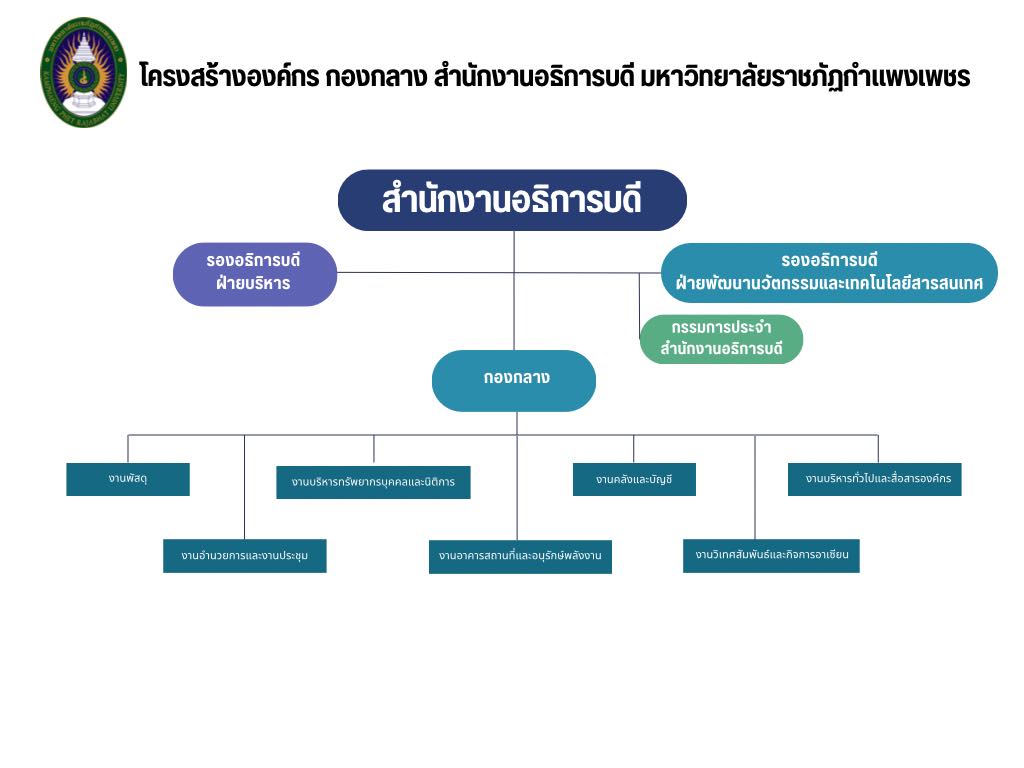 